เอกสารหมายเลข ๓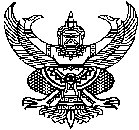 บันทึกข้อความส่วนราชการ…กองนโยบายและแผน……โทร.๓๓๐…………………………………………………………………………ที่  ศธ ๐๕๕๑.๐๑๐๒. /………….				วันที่  เรื่อง   ขอเลื่อนหรือยกเลิก การจัดกิจกรรม/โครงการในระบบบัญชี ๓ มิติ   	เรียน   ผู้อำนวยการกองนโยบายและแผน	ตามที่ชื่อหน่วยงานได้รับอนุมัติให้จัด กิจกรรม/โครงการชื่อกิจกรรม รหัสกิจกรรม ประจำปีงบประมาณ.. ๒๕๖๑............... ระหว่างวันที่...........................................ถึงวันที่งบประมาณดำเนินโครงการ จำนวนเงิน........................................ บาท แล้วนั้น แต่ไม่สามารถดำเนินการจัดกิจกรรม/โครงการได้ตามแผนฯ จึงใคร่ขอ	 เลื่อนการจัดโครงการ เป็นวันที่........................................................................		      เนื่องจาก......................................................................................................	 ยกเลิกการจัดโครงการ 		      เนื่องจาก...................................................................................................... และในการนี้ได้แนบบันทึกข้อความขออนุมัติยกเลิกโครงการ/กิจกรรมที่ได้รับอนุมัติให้ดำเนินการมาพร้อมนี้แล้วจึงเรียนมาเพื่อทราบและพิจารณา(.................................................................)เจ้าหน้าที่ควบคุมงบประมาณ(.................................................................)     หัวหน้าสำนักงาน/ผู้รับมอบอำนาจ					             (...............................................................)								    ผู้รับผิดชอบโครงการ						(............................................................................)   หัวหน้าหน่วยงาน/คณบดี